加入勧誘のチラシ＜例＞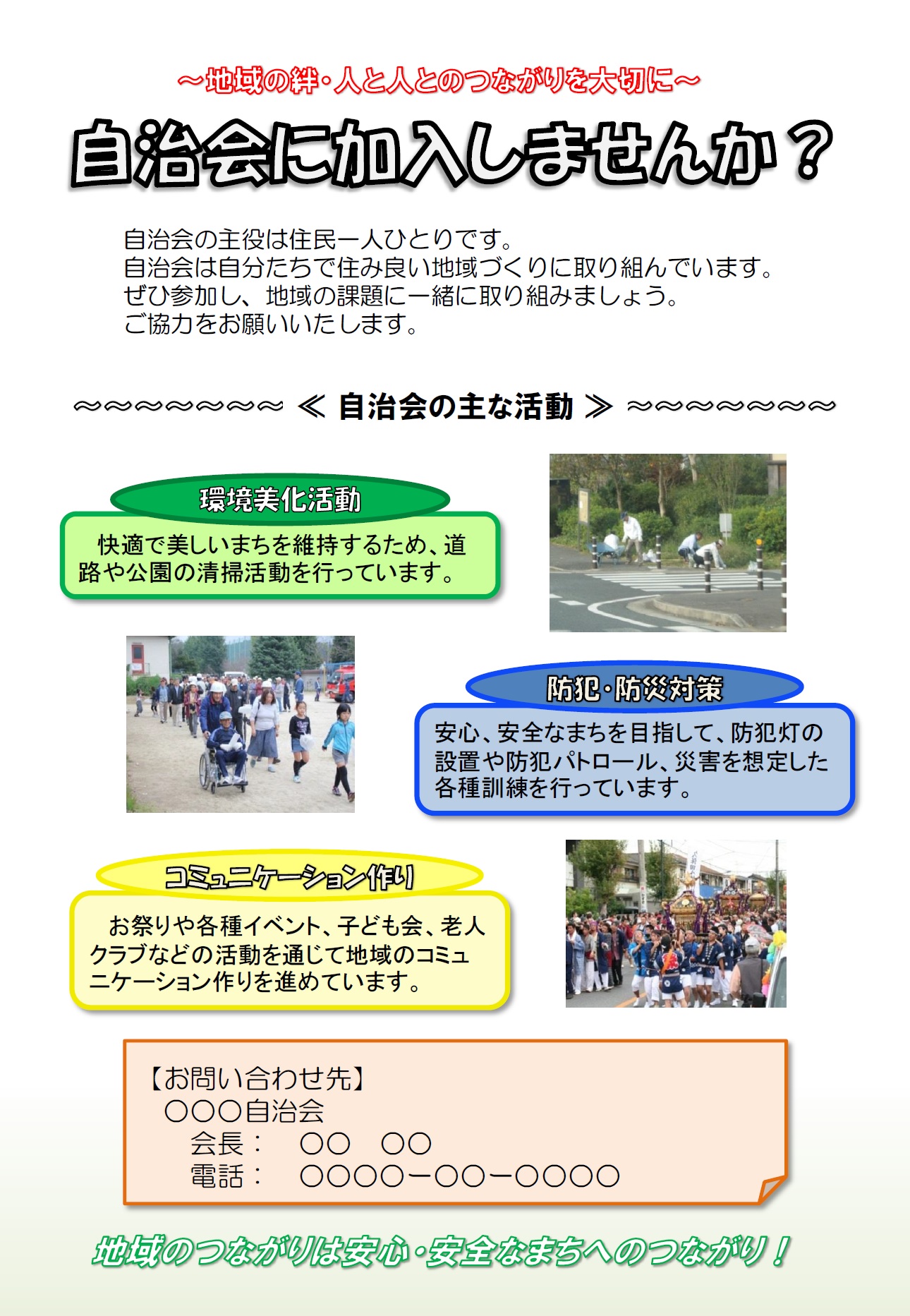 